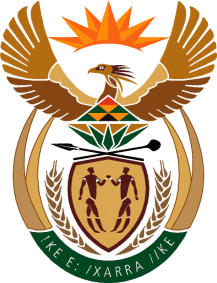 MINISTRY: PUBLIC SERVICE AND ADMINISTRATIONREPUBLIC OF SOUTH AFRICANATIONAL ASSEMBLYQUESTION FOR WRITTEN REPLY QUESTION NO.: 3972							Mr R A Lees (DA) to ask the Minister of Public Service and Administration:(1)	What are the details of the actions taken by his department to resolve the claims of Mr J G Abraham that were lodged with his department (details furnished) for (a) a long-service award and (b) a two-thirds contribution towards his medical aid contributions;(2)	whether the specified claims have been resolved to the specified person’s satisfaction; if not, (a) why not and (b) what are the reasons in each case; if so, what are the further relevant details in each case?			                    NW4840EREPLY	(1)  	The Department of Public Service and Administration (DPSA) has not received a complaint from Mr. Abraham.(2) 	The complaint was lodged with his previous employer, the Department of Social Development in KwaZulu-Natal. The DPSA will investigate and also respond once the Department of Social Development has furnished the DPSA with details of the complaint.